BERITA ACARA SEMINAR PROPOSAL TESISPada hari ini ...................................., tanggal ............bulan......................., tahun.........................telah dilaksanakan Ujian  Tesis:Nama		: .........................................................NPM		: .........................................................Semester	: .........................................................Judul Tesis	: ............................................................................................................................		  ............................................................................................................................		  ............................................................................................................................Skor dan nilai akhir ujian tesis  Mahasiswa	: ................................................................. Tanda tangan  Penguji I 	: .................................................................. Tanda tangan  Penguji II        : .................................................................. Tanda tangan Penguji III      : .................................................................. Tanda tangan  Penguji IV      : .................................................................. Tanda tangan  Magelang, ....................................Mengetahui dan MenyetujuiKoorprodi Dr. Hari Wahyono, M.Pd.NIK 196412301996103C086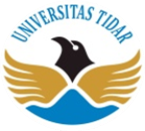 KEMENTERIAN RISET, TEKNOLOGI DAN PENDIDIKANTINGGIUNIVERSITAS TIDARFAKULTAS  KEGURUAN DAN ILMU PENDIDIKAN Alamat :Jalan Kapten Suparman 39 Magelang 56116, Telepon. (0293) 364113,Faksimile (0293) 362438, Laman: www.untidar.ac.id, Surel: fkip@untidar.ac.idPenguji IPenguji IIPenguji IIIPenguji IVJumlahRata-rataNialai akhir